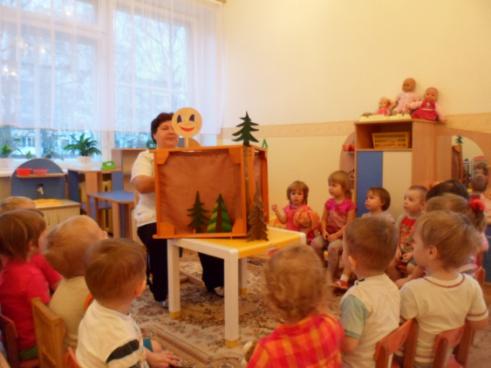              Рисунок 1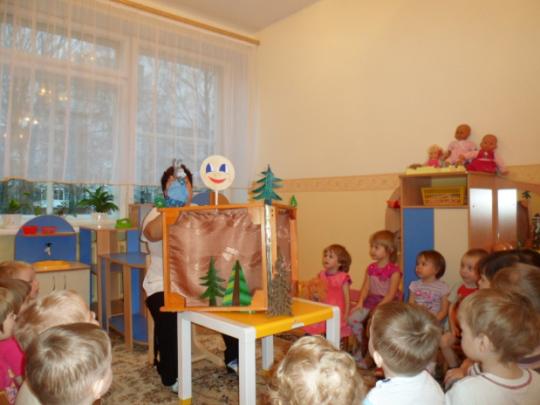             Рисунок 2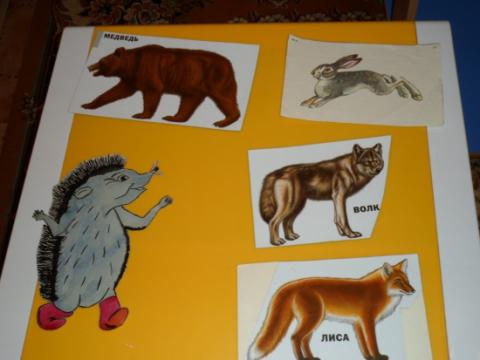 Рисунок 3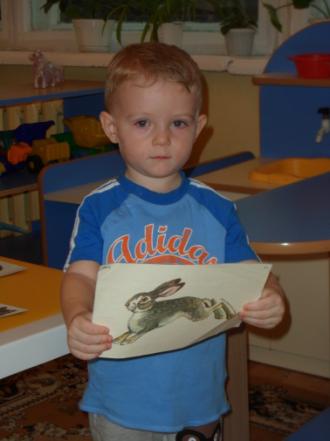 Рисунок 4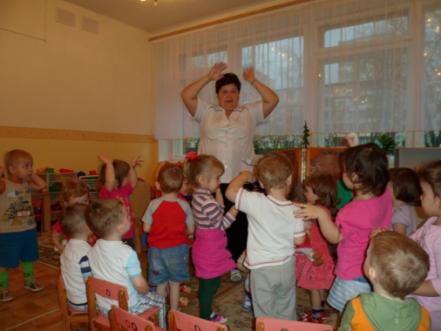                     Рисунок 5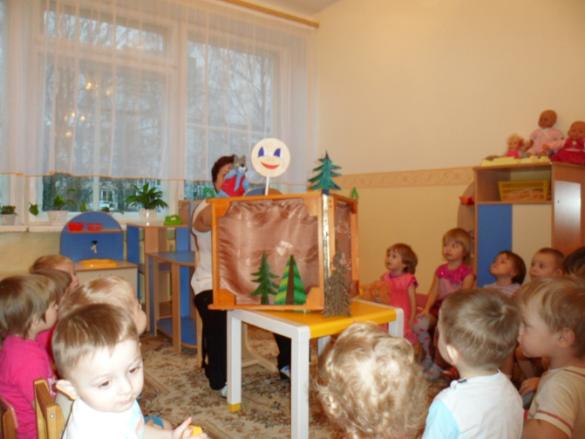 Рисунок 6 Рисунок 7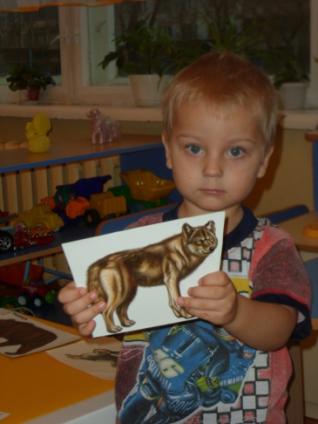 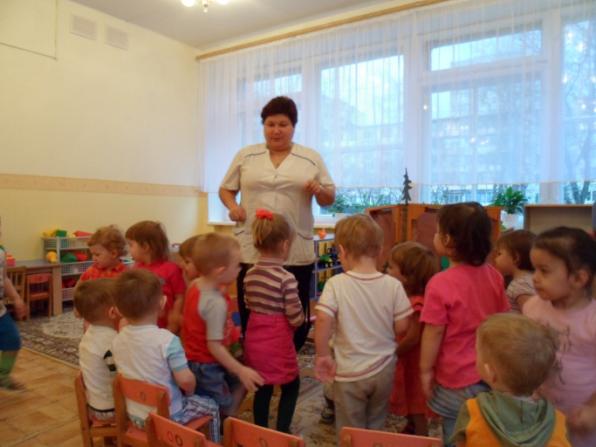 Рисунок 8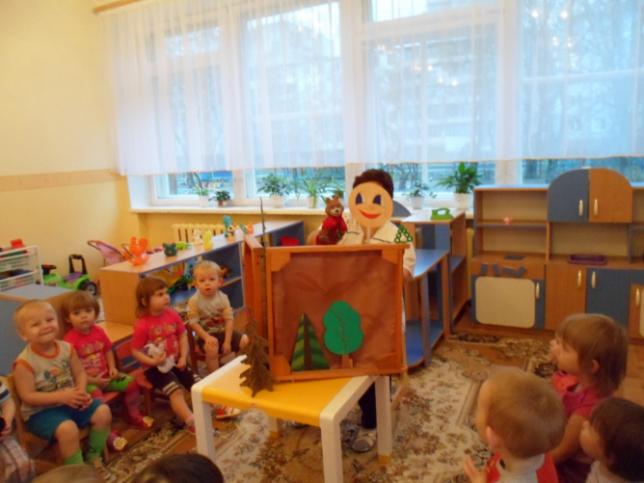 Рисунок 9 Рисунок 10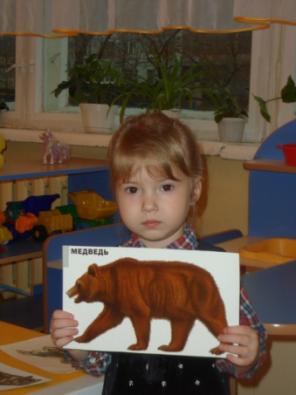 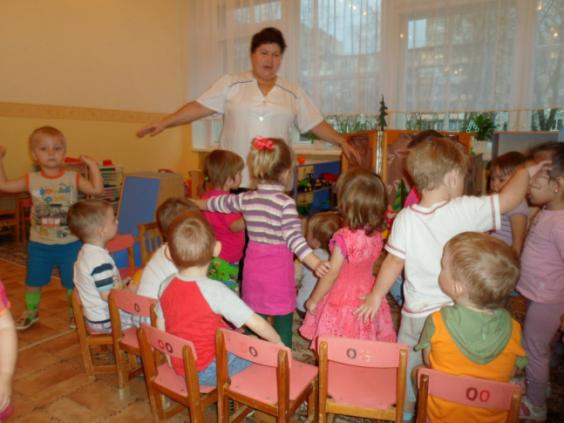 Рисунок 11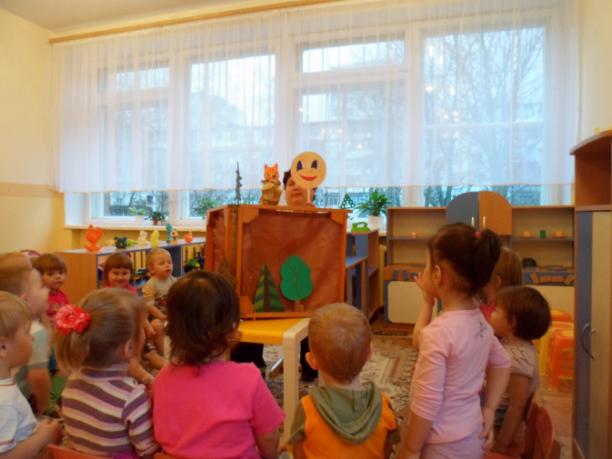 Рисунок 12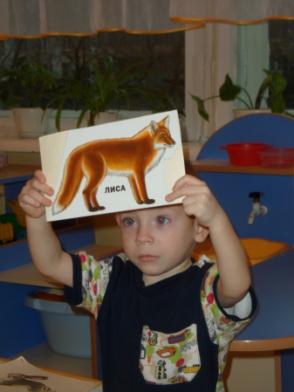 Рисунок 13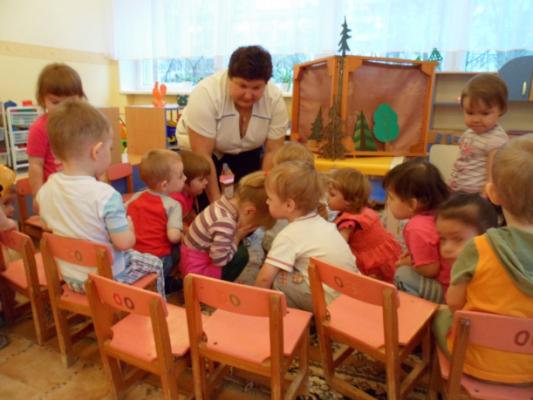 Рисунок 14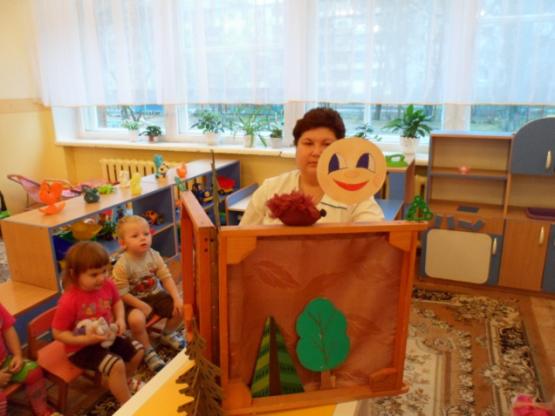 Рисунок 15 Рисунок 16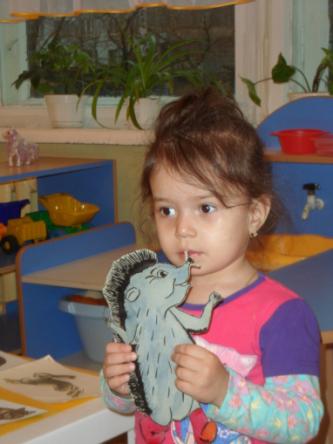 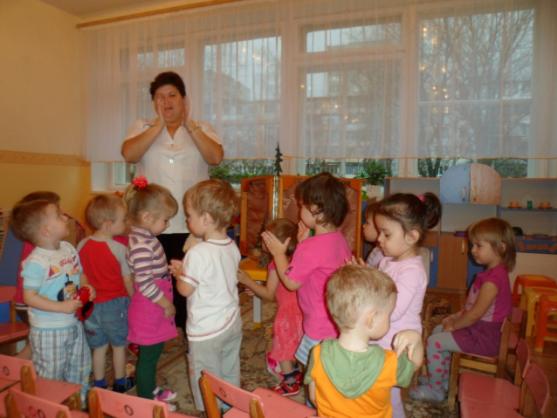 Рисунок 17